Al Responsabile della Trasparenza Ordine Delle Ostetriche della Provincia di Modena    Dott.ssa ________________Indirizzo mailLa/il sottoscritta/oRICHIESTA DI ACCESSO CIVICO(art. 5 del d.lgs. n. 33 del 14 marzo 2013 e s.m.i)Considerata[ ] l’omessa pubblicazione ovvero[ ] la pubblicazione parziale del seguente documento /informazione/dato che in base alla normativa vigente non risulta pubblicato sul sito www.____________________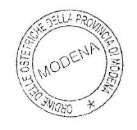 CHIEDEai sensi e per gli effetti dell’art. 5 commi 1, 2, 3 e 6 del d.lgs n. 33 del 14 marzo 2013, la pubblicazione di quanto richiesto e la contestuale trasmissione alla/al sottoscritta/o di quanto richiesto, ovvero la comunicazione alla/al medesima/o dell’avvenuta pubblicazione, indicando il collegamento ipertestuale al dato/informazione oggetto dell’istanza.A tal fine dichiara di essere a conoscenza che:come stabilito dall’art. 5, comma 5 del D.Lgs. 33/2013, modificato dal D.Lgs. 25 maggio 2016, n. 97, qualora l’amministrazione alla quale è indirizzata la presente richiesta dovesse individuare dei controinteressati ex art. 5-bis, comma 2 del medesimo D.Lgs., è tenuta a dare comunicazione agli stessi, mediante invio di copia della presente istanza;qualora venga effettuata la sopra citata comunicazione, il termine di conclusione del presente procedimento di accesso è sospeso fino all’eventuale opposizione dei controinteressati, e comunque non oltre 10 giorni;a norma dell’art. 5, comma 4 del D.Lgs. n. 33/2013, il rilascio di dati in formato elettronico è gratuito, salvo il rimborso del costo effettivamente sostenuto e documentato dall’amministrazione per la riproduzione su supporti materiali.Luogo e data 	Firma	 (Si allega copia del documento di identità)∗ dati obbligatoriSpecificare il documento/informazione/dato di cui è stata omessa la pubblicazione obbligatoria; nel caso sia a conoscenza dell’istante, specificare la norma che impone la pubblicazione di quanto richiesto.Inserire l’indirizzo al quale si chiede venga inviato il riscontro alla presente istanza.I dati personali forniti e autorizzati con la sottoscrizione della richiesta saranno trattati ai sensi del D.lgs. 196/2003 e titolare dei dati è l’Ordine ___________________________